    《在线课堂》学习单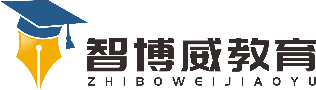 班级：                姓名：                 课题8千年梦圆在今朝温故知新1、你知道我国在航天领域的最新成就有哪些？自主攀登组词揽（       ）   懈（       ）   宛（       ） 焰（       ）览（       ）   解（       ）   碗（       ） 陷（       ）2、说说你对下列加点字的理解，这个数字说明什么？“在准备发射人造卫星的同时，中国科学家满怀希望地开始了载人航天技术的探索。1992年9月21日，党中央决定实施载人航天工程。一百一十多个单位直接承担了研制、建设和发射任务。”课文主要讲了什么？读完有什么感受？稳中有升根据课文，说一说，千年的梦是怎么圆的？说句心里话